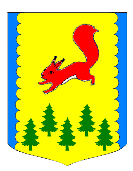 КРАСНОЯРСКИЙ КРАЙАДМИНИСТРАЦИЯПИРОВСКОГО МУНИЦИПАЛЬНОГО ОКРУГАПРЕСС-РЕЛИЗ -23.05.2022В этом году в крае более 4500 человек переедут из аварийного жильяВ Пировском муниципальном округе в 2022г. подлежит переселению один многоквартирный дом по ул.КалининаВ крае продолжается реализация программы по переселению граждан из аварийного жилья нацпроекта «Жильё и городская среда». В этом году 4 676 человек расселят с 77 тыс. кв. метров аварийного жилищного фонда.

Около 700 человек переедут в шесть новых домов в Боготоле, Ачинске, Дивногорске, Уяре, посёлках Рассвет и Шушенское.

Более четырем тысячам предоставят жильё на вторичном жилищном рынке либо выплаты возмещения.

На выполнение программы в этом году предусмотрено 6,6 млрд рублей. Финансируется программа из средств Фонда содействия и реформирования ЖКХ, краевого и местного бюджетов.

Кроме того, идёт строительство домов в Лесосибирске, Боготоле, Красноярске и Бирилюсском районе, которое завершится в следующем году.

Татьяна Василовская, первый заместитель министра строительства края: «В программу переселения 2019-2025 годов попали все дома, признанные аварийными до января 2017 года. Край взял высокий темп выполнения программы, мы рассчитываем завершить расселение домов с опережением, уже в 2024 году. После этого начнётся реализация следующей программы по переселению».